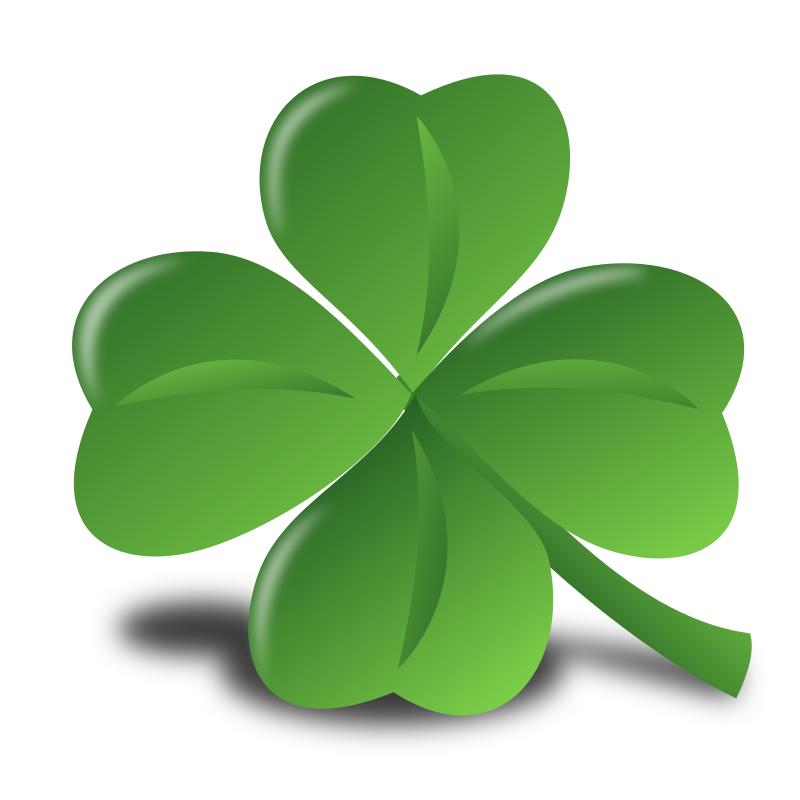 Bill Review for March 17, 2016** Bill names are links for more information**BudgetHB16-1416 State Infrastructure General Fund Transfers (SB 228 Modifications)NCLA Bill Review: Tool, Norton, Clark, Olson NCLA Position: ______________________HB16-1421 Allocate Additional FY 2016-17 Gen Fund Revenues  (Hospital Provider Fee)NCLA Bill Review: Tool, Norton, Clark, OlsonNCLA Position: ______________________HB16-1420 CO Healthcare Affordability & Sustainability Enterprise (Hospital Provider Fee)NCLA Bill Review: Dennie, Bright, Williams, Koelzer NCLA Position: ______________________TransportationSB16-123  Free Access To High Occupancy Vehicle LanesNCLA Bill Review: Norton, May, Koelzer, Maxey NCLA Position: ______________________WaterHB16-1382  Divert Water Piscatorial Aesthetic Beneficial Use NCLA Bill Review: Grant, Jerke, Allard, MacQuiddy NCLA Position: ______________________LaborHB16-1388  Employer Hiring Criminal History EmployeeNCLA Bill Review: Allard, May, McCloughan, Werner NCLA Position: ______________________HB16-1299   Attorney Fees & Costs In Empl Discrimination CasesNCLA Bill Review: Williams, Grant, Bright NCLA Position: ______________________HB16-1399  Workers' Compensation For PTSDNCLA Bill Review: Gazlay, Maxey, Dennie, Werner NCLA Position: ______________________EnergySB16-157  Don't Implement Clean Power Plan Until Stay LiftedNCLA Bill Review: Jerke, MacQuiddy, Gazlay NCLA Position: _____________________